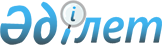 О внесении изменений в решение Жамбылского районного маслихата от 25 декабря 2017 года №22-2 "О бюджете сельских округов Жамбылского района на 2018-2020 годы"Решение Жамбылского районного маслихата Жамбылской области от 30 ноября 2018 года № 32-2. Зарегистрировано Департаментом юстиции Жамбылской области 5 декабря 2018 года № 4007
      Примечание РЦПИ.

      В тексте документа сохранена пунктуация и орфография оригинала.
      В соответствии со статьей 109-1 Бюджетного кодекса Республики Казахстан от 4 декабря 2008 года, статьей 6 Закона Республики Казахстан "О местном государственном управлении и самоуправлении в Республике Казахстан" от 23 января 2001 года Жамбылский районный маслихат РЕШИЛ:
      1. Внести в решение Жамбылского районного маслихата от 25 декабря 2017 года №22-2 "О бюджете сельских округов Жамбылского района на 2018-2020 годы" (зарегистрировано в Реестре государственной регистрации нормативных правовых актов №3656, опубликовано в газете "Шұғыла-Радуга" от 17 января 2018 года) следующие изменения:
      в пункте 1:
      1.1 по Ассинскому сельскому округу:
      в подпункте 1):
      цифры "218 260" заменить цифрами "216 592";
      цифры "31 446" заменить цифрами "30 231";
      цифры "177 448" заменить цифрами "176 995";
      в подпункте 2):
      цифры "218 260" заменить цифрами "216 592".
      1.2 по Айшабибинскому сельскому округу:
      в подпункте 1):
      цифры "122 394" заменить цифрами "126 218";
      цифры "13 640" заменить цифрами "13 368";
      цифры "100 657" заменить цифрами "104 753";
      в подпункте 2):
      цифры "122 394" заменить цифрами "126 218".
      1.3 по Акбастаускому сельскому округу:
      в подпункте 1):
      цифры "46 276" заменить цифрами "45 035";
      цифры "4 256" заменить цифрами "3 839";
      цифры "38 785" заменить цифрами "37 961";
      в подпункте 2):
      цифры "46 276" заменить цифрами "45 035".
      1.4 по Акбулымскому сельскому округу:
      в подпункте 1):
      цифры "58 434" заменить цифрами "58 803";
      цифры "9 312" заменить цифрами "7 988";
      цифры "47 382" заменить цифрами "49 075";
      в подпункте 2):
      цифры "58 434" заменить цифрами "58 803".
      1.5 по Бесагашскому сельскому округу:
      в подпункте 1):
      цифры "137 916" заменить цифрами "137 234";
      цифры "9 603" заменить цифрами "8 921";
      в подпункте 2):
      цифры "137 916" заменить цифрами "137 234".
      1.6 по Гродиковскому сельскому округу:
      в подпункте 1):
      цифры "89 361" заменить цифрами "88 198";
      цифры "13 971" заменить цифрами "13 102";
      цифры "75 217" заменить цифрами "74 923";
      в подпункте 2):
      цифры "89 361" заменить цифрами "88 198".
      1.7 по Жамбылскому сельскому округу:
      в подпункте 1):
      цифры "164 922" заменить цифрами "167 334";
      цифры "16 142" заменить цифрами "15 289";
      цифры "137 775" заменить цифрами "141 040";
      в подпункте 2):
      цифры "164 922" заменить цифрами "167 334".
      1.8 по Каройскому сельскому округу:
      в подпункте 1):
      цифры "45 236" заменить цифрами "44 554";
      цифры "11 576" заменить цифрами "10 895";
      цифры "25 847" заменить цифрами "25 846";
      в подпункте 2):
      цифры "45 236" заменить цифрами "44 554".
      1.9 по Кызылкайнарскому сельскому округу:
      в подпункте 1):
      цифры "81 500" заменить цифрами "81 247";
      цифры "69 932" заменить цифрами "69 679";
      в подпункте 2):
      цифры "81 500" заменить цифрами "81 247".
      1.10 по Каратюбинскому сельскому округу:
      в подпункте 1):
      цифры "118 133" заменить цифрами "118 705";
      цифры "12 940" заменить цифрами "11 960";
      цифры "98 950" заменить цифрами "100 502";
      в подпункте 2):
      цифры "118 133" заменить цифрами "118 705".
      1.11 по Каракемерскому сельскому округу:
      в подпункте 1):
      цифры "71 271" заменить цифрами "70 132";
      цифры "5 837" заменить цифрами "5 029";
      цифры "62 730" заменить цифрами "62 399";
      в подпункте 2):
      цифры "71 271" заменить цифрами "70 132".
      1.12 по Колькайнарскому сельскому округу:
      в подпункте 1):
      цифры "74 549" заменить цифрами "76 133";
      цифры "6 635" заменить цифрами "6 742";
      цифры "67 611" заменить цифрами "69 088";
      в подпункте 2):
      цифры "74 549" заменить цифрами "76 133".
      1.13 по Орнекскому сельскому округу:
      в подпункте 1):
      цифры "99 979" заменить цифрами "96 466";
      цифры "4 722" заменить цифрами "3 799";
      цифры "94 940" заменить цифрами "92 350";
      в подпункте 2):
      цифры "99 979" заменить цифрами "96 466".
      1.14 по Карасускому сельскому округу:
      в подпункте 1):
      цифры "83 722" заменить цифрами "82 266";
      цифры "4 840" заменить цифрами "3 820";
      цифры "77 845" заменить цифрами "77 409";
      в подпункте 2):
      цифры "83 722" заменить цифрами "82 266".
      1.15 по Полаткощинскому сельскому округу:
      в подпункте 1):
      цифры "152 722" заменить цифрами "152 469";
      цифры "31 074" заменить цифрами "29 014";
      цифры "115 567" заменить цифрами "117 374";
      в подпункте 2):
      цифры "152 722" заменить цифрами "152 469".
      Приложении 1-15 на 2018 год к указанному решению изложить в новой редакции согласно приложениям 1-15 настоящего решения.
      2. Контроль за исполнением данного решения и публикацию на интернет-ресурсе возложить на постоянную комиссию районного маслихата по вопросам социально-экономического развития территории, по бюджету и местным налогам.
      3. Настоящее решение подлежит государственной регистрации в органах юстиции, решение вводится в действие со дня первого официального опубликования и распространяется на отношения, возникшие 1 января 2018 года. Бюджет Ассинского сельского округа на 2018 год Бюджет Айшабибинского сельского округа на 2018 год Бюджет Акбастауского сельского округа на 2018 год Бюджет Акбулымского сельского округа на 2018 год Бюджет Бесагашского сельского округа на 2018 год Бюджет Гродиковского сельского округа на 2018 год Бюджет Жамбылского сельского округа на 2018 год Бюджет Каройского сельского округа на 2018 год Бюджет Кызылкайнарского сельского округа на 2018 год Бюджет Каратобинского сельского округа на 2018 год Бюджет Каракемерского сельского округа на 2018 год Бюджет Колькайнарского сельского округа на 2018 год Бюджет Орнекского сельского округа на 2018 год Бюджет Карасуского сельского округа на 2018 год Бюджет Полаткощинского сельского округа на 2018 год
					© 2012. РГП на ПХВ «Институт законодательства и правовой информации Республики Казахстан» Министерства юстиции Республики Казахстан
				
      Председатель сессии

Секретарь Жамбылского

      Жамбылского районного маслихата

 районного маслихата

      Н. Укубаев

Р. Бегалиев
Приложение 1 к решению
Жамбылского районного
маслихата за №32-2 от "30" ноября 2018 годаПриложение 1 к решению 
Жамбылского районного
маслихата за №22-2 от "25"
декабря 2017 года
Категория
Категория
Категория
Категория
Сумма тысяч тенге
Класс
Класс
Класс
Сумма тысяч тенге
Подкласс
Подкласс
Сумма тысяч тенге
I. ДОХОДЫ
216 592
1
Налоговые поступления
30 231
01
Подоходный налог
7 755
2
Индивидуальный подоходный налог
7 755
04
Hалоги на собственность
22 476
1
Hалоги на имущество
190
3
Земельный налог
670
4
Hалог на транспортные средства
21 616
2
Неналоговые поступления
9 366
01
Доходы от государственной собственности
0
5
Доходы от аренды имущества, находящегося в государственной собственности
0
06
Прочие неналоговые поступления
9 366
1
Прочие неналоговые поступления
9 366
3
Поступление от продажи основного капитала
0
01
Продажа государственного имущества, закрепленного за государственными учреждениями
0
1
Продажа государственного имущества, закрепленного за государственными учреждениями
0
4
Поступления трансфертов
176 995
02
Трансферты из вышестоящих органов государственного управления
176 995
2
Трансферты из областного бюджета
140 756
3
Трансферты из районного (города областного значения) бюджета
36 239
Функциональная группа
Функциональная группа
Функциональная группа
Функциональная группа
2018 год сумма тысяч тенге
Администратор бюджетных программ
Администратор бюджетных программ
Администратор бюджетных программ
2018 год сумма тысяч тенге
Программа
Программа
2018 год сумма тысяч тенге
Наименование
2018 год сумма тысяч тенге
II. ЗАТРАТЫ
216 592
01
Государственные услуги общего характера
49 188
124
Аппарат акима города районного значения, села, поселка, сельского округа
49 188
001
Услуги по обеспечению деятельности акима города районного значения, села, поселка, сельского округа
30 831
022
Капитальные расходы государственного органа
18 357
04
Образование
107 223
124
Аппарат акима города районного значения, села, поселка, сельского округа
107 223
004
Дошкольное воспитание и обучение и организация медицинского обслуживания в организациях дошкольного воспитания и обучения
103 715
005
Организация бесплатного подвоза учащихся до ближайшей школы и обратно в сельской местности
3 508
07
Жилищно-коммунальное хозяйство
23 265
124
Аппарат акима города районного значения, села, поселка, сельского округа
23 265
008
Освещение улиц в населенных пунктах
6 879
009
Обеспечение санитарии населенных пунктов
1 628
011
Благоустройство и озеленение населенных пунктов
14 758
12
Транспорт и коммуникации
24 916
124
Аппарат акима города районного значения, села, поселка, сельского округа
24 916
013
Обеспечение функционирования автомобильных дорог в городах районного значения, селах, поселках, сельских округах
600
045
Капитальный и средний ремонт автомобильных дорог в городах районного значения, селах, поселках, сельских округах
24 316
13
Прочие
12 000
124
Аппарат акима города районного значения, села, поселка, сельского округа
12 000
040
Реализация мероприятий для решения вопросов обустройства населенных пунктов в реализацию мер по содействию экономическому развитию регионов в рамках Программы развития регионов до 2020 года
12 000
IІІ. Чистое бюджетное кредитование
0
Бюджетные кредиты
0
Функциональная группа
Функциональная группа
Функциональная группа
Функциональная группа
Функциональная группа
Администратор бюджетных программ
Администратор бюджетных программ
Администратор бюджетных программ
Администратор бюджетных программ
Программа
Программа
Программа
Погашение бюджетных кредитов
0
Категория
Категория
Категория
Категория
Категория
Класс
Класс
Класс
Класс
Подкласс
Подкласс
Подкласс
5
Погашение бюджетных кредитов
0
01
Погашение бюджетных кредитов
0
1
Погашение бюджетных кредитов, выданных из государственного бюджета
0
Функциональная группа
Функциональная группа
Функциональная группа
Функциональная группа
Функциональная группа
Администратор бюджетных программ
Администратор бюджетных программ
Администратор бюджетных программ
Администратор бюджетных программ
Программа
Программа
Программа
IV. Сальдо по операциям с финансовыми активами
0
Приобретение финансовых активов
0
Категория
Категория
Категория
Категория
Категория
Класс
Класс
Класс
Класс
Подкласс
Подкласс
Подкласс
6
Поступления от продажи финансовых активов государства
0
01
Поступления от продажи финансовых активов государства
0
1
Поступления от продажи финансовых активов внутри страны
0
Функциональная группа
Функциональная группа
Функциональная группа
Функциональная группа
Функциональная группа
Администратор бюджетных программ
Администратор бюджетных программ
Администратор бюджетных программ
Администратор бюджетных программ
Программа
Программа
Программа
V. Дефицит (профицит) бюджета
0
VI. Финансирование дефицита (использование профицита) бюджета
0
Категория
Категория
Категория
Категория
Категория
Класс
Класс
Класс
Класс
Подкласс
Подкласс
Подкласс
7
Поступления займов
0
01
Внутренние государственные займы
0
2
Договоры займа
0
16
Погашение займов
0
124
Аппарат акима города районного значения, села, поселка, сельского округа
0
037
Возврат, использованных не по целевому назначению кредитов, выданных из местного бюджета
0
038
Возврат неиспользованных бюджетных кредитов, выданных из местного бюджета
0
8
Используемые остатки бюджетных средств
0Приложение 2 к решению
Жамбылского районного
маслихата за №32-2 от "30"
ноября 2018 годаПриложение 2 к решению
Жамбылского районного
маслихата за №22-2 от "25"
декабря 2017 года
Категория
Категория
Категория
Категория
Сумма тысяч тенге
Класс
Класс
Класс
Сумма тысяч тенге
Подкласс
Подкласс
Сумма тысяч тенге
I. ДОХОДЫ
126 218
1
Налоговые поступления
13 368
01
Подоходный налог
3 870
2
Индивидуальный подоходный налог
3 870
04
Hалоги на собственность
9 498
1
Hалоги на имущество
108
3
Земельный налог
390
4
Hалог на транспортные средства
9 000
2
Неналоговые поступления
8 097
01
Доходы от государственной собственности
0
5
Доходы от аренды имущества, находящегося в государственной собственности
0
06
Прочие неналоговые поступления
8 097
1
Прочие неналоговые поступления
8 097
3
Поступление от продажи основного капитала
0
01
Продажа государственного имущества, закрепленного за государственными учреждениями
0
1
Продажа государственного имущества, закрепленного за государственными учреждениями
0
4
Поступления трансфертов
104 753
02
Трансферты из вышестоящих органов государственного управления
104 753
2
Трансферты из областного бюджета
76 841
3
Трансферты из районного (города областного значения) бюджета
27 912
Функциональная группа
Функциональная группа
Функциональная группа
Функциональная группа
2018 год сумма тысяч тенге
Администратор бюджетных программ
Администратор бюджетных программ
Администратор бюджетных программ
2018 год сумма тысяч тенге
Программа
Программа
2018 год сумма тысяч тенге
Наименование
II. ЗАТРАТЫ
126 218
01
Государственные услуги общего характера
50 612
124
Аппарат акима города районного значения, села, поселка, сельского округа
50 612
001
Услуги по обеспечению деятельности акима города районного значения, села, поселка, сельского округа
38 038
022
Капитальные расходы государственного органа
12 574
04
Образование
37 129
124
Аппарат акима города районного значения, села, поселка, сельского округа
37 129
004
Дошкольное воспитание и обучение и организация медицинского обслуживания в организациях дошкольного воспитания и обучения
34 254
005
Организация бесплатного подвоза учащихся до ближайшей школы и обратно в сельской местности
2 875
07
Жилищно-коммунальное хозяйство
1 788
124
Аппарат акима города районного значения, села, поселка, сельского округа
1 788
009
Обеспечение санитарии населенных пунктов
250
011
Благоустройство и озеленение населенных пунктов
1 538
08
Культура, спорт, туризм и информационное пространство
3 143
124
Аппарат акима города районного значения, села, поселка, сельского округа
3 143
006
Поддержка культурно-досуговой работы на местном уровне
3 143
12
Транспорт и коммуникации
27 500
124
Аппарат акима города районного значения, села, поселка, сельского округа
27 500
013
Обеспечение функционирования автомобильных дорог в городах районного значения, селах, поселках, сельских округах
150
045
Капитальный и средний ремонт автомобильных дорог в городах районного значения, селах, поселках, сельских округах
27 350
13
Прочие
6 046
124
Аппарат акима города районного значения, села, поселка, сельского округа
6 046
040
Реализация мероприятий для решения вопросов обустройства населенных пунктов в реализацию мер по содействию экономическому развитию регионов в рамках Программы развития регионов до 2020 года
6 046
IІІ. Чистое бюджетное кредитование
0
Бюджетные кредиты
0
Функциональная группа
Функциональная группа
Функциональная группа
Функциональная группа
Функциональная группа
Администратор бюджетных программ
Администратор бюджетных программ
Администратор бюджетных программ
Администратор бюджетных программ
Программа
Программа
Программа
Погашение бюджетных кредитов
0
Категория
Категория
Категория
Категория
Категория
Класс
Класс
Класс
Класс
Подкласс
Подкласс
Подкласс
5
Погашение бюджетных кредитов
0
01
Погашение бюджетных кредитов
0
1
Погашение бюджетных кредитов, выданных из государственного бюджета
0
Функциональная группа
Функциональная группа
Функциональная группа
Функциональная группа
Функциональная группа
Администратор бюджетных программ
Администратор бюджетных программ
Администратор бюджетных программ
Администратор бюджетных программ
Программа
Программа
Программа
IV. Сальдо по операциям с финансовыми активами
0
Приобретение финансовых активов
0
Категория
Категория
Категория
Категория
Категория
Класс
Класс
Класс
Класс
Подкласс
Подкласс
Подкласс
6
Поступления от продажи финансовых активов государства
0
01
Поступления от продажи финансовых активов государства
0
1
Поступления от продажи финансовых активов внутри страны
0
Функциональная группа
Функциональная группа
Функциональная группа
Функциональная группа
Функциональная группа
Администратор бюджетных программ
Администратор бюджетных программ
Администратор бюджетных программ
Администратор бюджетных программ
Программа
Программа
Программа
V. Дефицит (профицит) бюджета
0
VI. Финансирование дефицита (использование профицита) бюджета
0
Категория
Категория
Категория
Категория
Категория
Класс
Класс
Класс
Класс
Подкласс
Подкласс
Подкласс
7
Поступления займов
0
01
Внутренние государственные займы
0
2
Договоры займа
0
16
Погашение займов
0
124
Аппарат акима города районного значения, села, поселка, сельского округа
0
037
Возврат, использованных не по целевому назначению кредитов, выданных из местного бюджета
0
038
Возврат неиспользованных бюджетных кредитов, выданных из местного бюджета
0
8
Используемые остатки бюджетных средств
0Приложение 3 к решению
Жамбылского районного
 маслихата за №32-2 от "30"
 ноября 2018 годаПриложение 3 к решению
 Жамбылского районного 
маслихата за №22-2 от "25"
 декабря 2017 года
Категория
Категория
Категория
Категория
Сумма тысяч тенге
Класс
Класс
Класс
Сумма тысяч тенге
Подкласс
Подкласс
Сумма тысяч тенге
I. ДОХОДЫ
45 035
1
Налоговые поступления
3 839
01
Подоходный налог
500
2
Индивидуальный подоходный налог
500
04
Hалоги на собственность
3 339
1
Hалоги на имущество
22
3
Земельный налог
217
4
Hалог на транспортные средства
3 100
2
Неналоговые поступления
3 235
01
Доходы от государственной собственности
0
5
Доходы от аренды имущества, находящегося в государственной собственности
0
06
Прочие неналоговые поступления
3 235
1
Прочие неналоговые поступления
3 235
3
Поступление от продажи основного капитала
0
01
Продажа государственного имущества, закрепленного за государственными учреждениями
0
1
Продажа государственного имущества, закрепленного за государственными учреждениями
0
4
Поступления трансфертов
37 961
02
Трансферты из вышестоящих органов государственного управления
37 961
2
Трансферты из областного бюджета
5 421
3
Трансферты из районного (города областного значения) бюджета
32 540
Функциональная группа
Функциональная группа
Функциональная группа
Функциональная группа
2018 год сумма тысяч тенге
Администратор бюджетных программ
Администратор бюджетных программ
Администратор бюджетных программ
2018 год сумма тысяч тенге
Программа
Программа
2018 год сумма тысяч тенге
Наименование
2018 год сумма тысяч тенге
II. ЗАТРАТЫ
45 035
01
Государственные услуги общего характера
28 602
124
Аппарат акима города районного значения, села, поселка, сельского округа
28 602
001
Услуги по обеспечению деятельности акима города районного значения, села, поселка, сельского округа
23 080
022
Капитальные расходы государственного органа
5 522
07
Жилищно-коммунальное хозяйство
1 200
124
Аппарат акима города районного значения, села, поселка, сельского округа
1 200
009
Обеспечение санитарии населенных пунктов
100
011
Благоустройство и озеленение населенных пунктов
1 100
08
Культура, спорт, туризм и информационное пространство
3 352
124
Аппарат акима города районного значения, села, поселка, сельского округа
3 352
006
Поддержка культурно-досуговой работы на местном уровне
3 352
12
Транспорт и коммуникации
8 881
124
Аппарат акима города районного значения, села, поселка, сельского округа
8 881
013
Обеспечение функционирования автомобильных дорог в городах районного значения, селах, поселках, сельских округах
100
045
Капитальный и средний ремонт автомобильных дорог в городах районного значения, селах, поселках, сельских округах
8 781
13
Прочие
3 000
124
Аппарат акима города районного значения, села, поселка, сельского округа
3 000
040
Реализация мероприятий для решения вопросов обустройства населенных пунктов в реализацию мер по содействию экономическому развитию регионов в рамках Программы развития регионов до 2020 года
3 000
IІІ. Чистое бюджетное кредитование
0
Бюджетные кредиты
0
Функциональная группа
Функциональная группа
Функциональная группа
Функциональная группа
Функциональная группа
Администратор бюджетных программ
Администратор бюджетных программ
Администратор бюджетных программ
Администратор бюджетных программ
Программа
Программа
Программа
Погашение бюджетных кредитов
0
Категория
Категория
Категория
Категория
Категория
Класс
Класс
Класс
Класс
Подкласс
Подкласс
Подкласс
5
Погашение бюджетных кредитов
0
01
Погашение бюджетных кредитов
0
1
Погашение бюджетных кредитов, выданных из государственного бюджета
0
Функциональная группа
Функциональная группа
Функциональная группа
Функциональная группа
Функциональная группа
Администратор бюджетных программ
Администратор бюджетных программ
Администратор бюджетных программ
Администратор бюджетных программ
Программа
Программа
Программа
IV. Сальдо по операциям с финансовыми активами
0
Приобретение финансовых активов
0
Категория
Категория
Категория
Категория
Категория
Класс
Класс
Класс
Класс
Подкласс
Подкласс
Подкласс
6
Поступления от продажи финансовых активов государства
0
01
Поступления от продажи финансовых активов государства
0
1
Поступления от продажи финансовых активов внутри страны
0
Функциональная группа
Функциональная группа
Функциональная группа
Функциональная группа
Функциональная группа
Администратор бюджетных программ
Администратор бюджетных программ
Администратор бюджетных программ
Администратор бюджетных программ
Программа
Программа
Программа
V. Дефицит (профицит) бюджета
0
VI. Финансирование дефицита (использование профицита) бюджета
0
Категория
Категория
Категория
Категория
Категория
Класс
Класс
Класс
Класс
Подкласс
Подкласс
Подкласс
7
Поступления займов
0
01
Внутренние государственные займы
0
2
Договоры займа
0
16
Погашение займов
0
124
Аппарат акима города районного значения, села, поселка, сельского округа
0
037
Возврат, использованных не по целевому назначению кредитов, выданных из местного бюджета
0
038
Возврат неиспользованных бюджетных кредитов, выданных из местного бюджета
0
8
Используемые остатки бюджетных средств
0Приложение 4 к решению
Жамбылского районного
маслихата за №32-2 от "30"
ноября 2018 годаПриложение 4 к решению
Жамбылского районного
маслихата за №22-2 от "25"
декабря 2017 года
Категория
Категория
Категория
Категория
Сумма тысяч тенге
Класс
Класс
Класс
Сумма тысяч тенге
Подкласс
Подкласс
Сумма тысяч тенге
I. ДОХОДЫ
58 803
1
Налоговые поступления
7 988
01
Подоходный налог
1 200
2
Индивидуальный подоходный налог
1 200
04
Hалоги на собственность
6 788
1
Hалоги на имущество
90
3
Земельный налог
198
4
Hалог на транспортные средства
6 500
2
Неналоговые поступления
1 740
01
Доходы от государственной собственности
50
5
Доходы от аренды имущества, находящегося в государственной собственности
50
06
Прочие неналоговые поступления
1 690
1
Прочие неналоговые поступления
1 690
3
Поступление от продажи основного капитала
0
01
Продажа государственного имущества, закрепленного за государственными учреждениями
0
1
Продажа государственного имущества, закрепленного за государственными учреждениями
0
4
Поступления трансфертов
49 075
02
Трансферты из вышестоящих органов государственного управления
49 075
2
Трансферты из областного бюджета
28 444
3
Трансферты из районного (города областного значения) бюджета
20 631
Функциональная группа
Функциональная группа
Функциональная группа
Функциональная группа
2018 год сумма тысяч тенге
Администратор бюджетных программ
Администратор бюджетных программ
Администратор бюджетных программ
2018 год сумма тысяч тенге
Программа
Программа
2018 год сумма тысяч тенге
Наименование
2018 год сумма тысяч тенге
II. ЗАТРАТЫ
58 803
01
Государственные услуги общего характера
23 590
124
Аппарат акима города районного значения, села, поселка, сельского округа
23 590
001
Услуги по обеспечению деятельности акима города районного значения, села, поселка, сельского округа
21 505
022
Капитальные расходы государственного органа
2 085
04
Образование
27 452
124
Аппарат акима города районного значения, села, поселка, сельского округа
27 452
004
Дошкольное воспитание и обучение и организация медицинского обслуживания в организациях дошкольного воспитания и обучения
26 224
005
Организация бесплатного подвоза учащихся до ближайшей школы и обратно в сельской местности
1 228
07
Жилищно-коммунальное хозяйство
1 500
124
Аппарат акима города районного значения, села, поселка, сельского округа
1 500
009
Обеспечение санитарии населенных пунктов
430
011
Благоустройство и озеленение населенных пунктов
1 070
08
Культура, спорт, туризм и информационное пространство
750
124
Аппарат акима города районного значения, села, поселка, сельского округа
750
006
Поддержка культурно-досуговой работы на местном уровне
750
12
Транспорт и коммуникации
2 627
124
Аппарат акима города районного значения, села, поселка, сельского округа
2 627
013
Обеспечение функционирования автомобильных дорог в городах районного значения, селах, поселках, сельских округах
240
045
Капитальный и средний ремонт автомобильных дорог в городах районного значения, селах, поселках, сельских округах
2 387
13
Прочие
2 884
124
Аппарат акима города районного значения, села, поселка, сельского округа
2 884
040
Реализация мероприятий для решения вопросов обустройства населенных пунктов в реализацию мер по содействию экономическому развитию регионов в рамках Программы развития регионов до 2020 года
2 884
IІІ. Чистое бюджетное кредитование
0
Бюджетные кредиты
0
Функциональная группа
Функциональная группа
Функциональная группа
Функциональная группа
Функциональная группа
Администратор бюджетных программ
Администратор бюджетных программ
Администратор бюджетных программ
Администратор бюджетных программ
Программа
Программа
Программа
Погашение бюджетных кредитов
0
Категория
Категория
Категория
Категория
Категория
Класс
Класс
Класс
Класс
Подкласс
Подкласс
Подкласс
5
Погашение бюджетных кредитов
0
01
Погашение бюджетных кредитов
0
1
Погашение бюджетных кредитов, выданных из государственного бюджета
0
Функциональная группа
Функциональная группа
Функциональная группа
Функциональная группа
Функциональная группа
Администратор бюджетных программ
Администратор бюджетных программ
Администратор бюджетных программ
Администратор бюджетных программ
Программа
Программа
Программа
IV. Сальдо по операциям с финансовыми активами
0
Приобретение финансовых активов
0
Категория
Категория
Категория
Категория
Категория
Класс
Класс
Класс
Класс
Подкласс
Подкласс
Подкласс
6
Поступления от продажи финансовых активов государства
0
01
Поступления от продажи финансовых активов государства
0
1
Поступления от продажи финансовых активов внутри страны
0
Функциональная группа
Функциональная группа
Функциональная группа
Функциональная группа
Функциональная группа
Администратор бюджетных программ
Администратор бюджетных программ
Администратор бюджетных программ
Администратор бюджетных программ
Программа
Программа
Программа
V. Дефицит (профицит) бюджета
0
VI. Финансирование дефицита (использование профицита) бюджета
0
Категория
Категория
Категория
Категория
Категория
Класс
Класс
Класс
Класс
Подкласс
Подкласс
Подкласс
7
Поступления займов
0
01
Внутренние государственные займы
0
2
Договоры займа
0
16
Погашение займов
0
124
Аппарат акима города районного значения, села, поселка, сельского округа
0
037
Возврат, использованных не по целевому назначению кредитов, выданных из местного бюджета
0
038
Возврат неиспользованных бюджетных кредитов, выданных из местного бюджета
0
8
Используемые остатки бюджетных средств
0Приложение 5 к решению
Жамбылского районного 
маслихата за №32-2 от "30" 
ноября 2018 годаПриложение 5 к решению 
Жамбылского районного 
маслихата за №22-2 от "25" 
декабря 2017 года
Категория
Категория
Категория
Категория
Сумма тысяч тенге
Класс
Класс
Класс
Сумма тысяч тенге
Подкласс
Подкласс
Сумма тысяч тенге
I. ДОХОДЫ
137 234
1
Налоговые поступления
8 921
01
Подоходный налог
1 200
2
Индивидуальный подоходный налог
1 200
04
Hалоги на собственность
7 721
1
Hалоги на имущество
136
3
Земельный налог
530
4
Hалог на транспортные средства
7 055
2
Неналоговые поступления
496
01
Доходы от государственной собственности
50
5
Доходы от аренды имущества, находящегося в государственной собственности
50
06
Прочие неналоговые поступления
446
1
Прочие неналоговые поступления
446
3
Поступление от продажи основного капитала
0
01
Продажа государственного имущества, закрепленного за государственными учреждениями
0
1
Продажа государственного имущества, закрепленного за государственными учреждениями
0
4
Поступления трансфертов
127 817
02
Трансферты из вышестоящих органов государственного управления
127 817
2
Трансферты из областного бюджета
86 040
3
Трансферты из районного (города областного значения) бюджета
41 777
Функциональная группа
Функциональная группа
Функциональная группа
Функциональная группа
2018 год сумма тысяч тенге
Администратор бюджетных программ
Администратор бюджетных программ
Администратор бюджетных программ
2018 год сумма тысяч тенге
Программа
Программа
2018 год сумма тысяч тенге
Наименование
2018 год сумма тысяч тенге
II. ЗАТРАТЫ
137 234
01
Государственные услуги общего характера
55 641
124
Аппарат акима города районного значения, села, поселка, сельского округа
55 641
001
Услуги по обеспечению деятельности акима города районного значения, села, поселка, сельского округа
40 541
022
Капитальные расходы государственного органа
15 100
04
Образование
60 047
124
Аппарат акима города районного значения, села, поселка, сельского округа
60 047
004
Дошкольное воспитание и обучение и организация медицинского обслуживания в организациях дошкольного воспитания и обучения
58 737
005
Организация бесплатного подвоза учащихся до ближайшей школы и обратно в сельской местности
1 310
07
Жилищно-коммунальное хозяйство
1 550
124
Аппарат акима города районного значения, села, поселка, сельского округа
1 550
009
Обеспечение санитарии населенных пунктов
350
011
Благоустройство и озеленение населенных пунктов
1 200
08
Культура, спорт, туризм и информационное пространство
760
124
Аппарат акима города районного значения, села, поселка, сельского округа
760
006
Поддержка культурно-досуговой работы на местном уровне
760
12
Транспорт и коммуникации
14 214
124
Аппарат акима города районного значения, села, поселка, сельского округа
14 214
013
Обеспечение функционирования автомобильных дорог в городах районного значения, селах, поселках, сельских округах
7 451
045
Капитальный и средний ремонт автомобильных дорог в городах районного значения, селах, поселках, сельских округах
6 763
13
Прочие
5 022
124
Аппарат акима города районного значения, села, поселка, сельского округа
5 022
040
Реализация мероприятий для решения вопросов обустройства населенных пунктов в реализацию мер по содействию экономическому развитию регионов в рамках Программы развития регионов до 2020 года
5 022
IІІ. Чистое бюджетное кредитование
0
Бюджетные кредиты
0
Функциональная группа
Функциональная группа
Функциональная группа
Функциональная группа
Функциональная группа
Администратор бюджетных программ
Администратор бюджетных программ
Администратор бюджетных программ
Администратор бюджетных программ
Программа
Программа
Программа
Погашение бюджетных кредитов
0
Категория
Категория
Категория
Категория
Категория
Класс
Класс
Класс
Класс
Подкласс
Подкласс
Подкласс
5
Погашение бюджетных кредитов
0
01
Погашение бюджетных кредитов
0
1
Погашение бюджетных кредитов, выданных из государственного бюджета
0
Функциональная группа
Функциональная группа
Функциональная группа
Функциональная группа
Функциональная группа
Администратор бюджетных программ
Администратор бюджетных программ
Администратор бюджетных программ
Администратор бюджетных программ
Программа
Программа
Программа
IV. Сальдо по операциям с финансовыми активами
0
Приобретение финансовых активов
0
Категория
Категория
Категория
Категория
Категория
Класс
Класс
Класс
Класс
Подкласс
Подкласс
Подкласс
6
Поступления от продажи финансовых активов государства
0
01
Поступления от продажи финансовых активов государства
0
1
Поступления от продажи финансовых активов внутри страны
0
Функциональная группа
Функциональная группа
Функциональная группа
Функциональная группа
Функциональная группа
Администратор бюджетных программ
Администратор бюджетных программ
Администратор бюджетных программ
Администратор бюджетных программ
Программа
Программа
Программа
V. Дефицит (профицит) бюджета
0
VI. Финансирование дефицита (использование профицита) бюджета
0
Категория
Категория
Категория
Категория
Категория
Класс
Класс
Класс
Класс
Подкласс
Подкласс
Подкласс
7
Поступления займов
0
01
Внутренние государственные займы
0
2
Договоры займа
0
16
Погашение займов
0
124
Аппарат акима города районного значения, села, поселка, сельского округа
0
037
Возврат, использованных не по целевому назначению кредитов, выданных из местного бюджета
0
038
Возврат неиспользованных бюджетных кредитов, выданных из местного бюджета
0
8
Используемые остатки бюджетных средств
0Приложение 6 к решению
Жамбылского районного 
маслихата за №32-2 от "30" 
ноября 2018 годаПриложение 6 к решению 
Жамбылского районного 
маслихата за №22-2 от "25"
 декабря 2017 года
Категория
Категория
Категория
Категория
Сумма тысяч тенге
Класс
Класс
Класс
Сумма тысяч тенге
Подкласс
Подкласс
Сумма тысяч тенге
I. ДОХОДЫ
88 198
1
Налоговые поступления
13 102
01
Подоходный налог
1 700
2
Индивидуальный подоходный налог
1 700
04
Hалоги на собственность
11 402
1
Hалоги на имущество
150
3
Земельный налог
500
4
Hалог на транспортные средства
10 752
2
Неналоговые поступления
173
01
Доходы от государственной собственности
50
5
Доходы от аренды имущества, находящегося в государственной собственности
50
06
Прочие неналоговые поступления
123
1
Прочие неналоговые поступления
123
3
Поступление от продажи основного капитала
0
01
Продажа государственного имущества, закрепленного за государственными учреждениями
0
1
Продажа государственного имущества, закрепленного за государственными учреждениями
0
4
Поступления трансфертов
74 923
02
Трансферты из вышестоящих органов государственного управления
74 923
2
Трансферты из областного бюджета
52 983
3
Трансферты из районного (города областного значения) бюджета
21 940
Функциональная группа
Функциональная группа
Функциональная группа
Функциональная группа
2018 год сумма тысяч тенге
Администратор бюджетных программ
Администратор бюджетных программ
Администратор бюджетных программ
2018 год сумма тысяч тенге
Программа
Программа
2018 год сумма тысяч тенге
Наименование
2018 год сумма тысяч тенге
II. ЗАТРАТЫ
88 198
01
Государственные услуги общего характера
43 860
124
Аппарат акима города районного значения, села, поселка, сельского округа
43 860
001
Услуги по обеспечению деятельности акима города районного значения, села, поселка, сельского округа
33 138
022
Капитальные расходы государственного органа
10 722
04
Образование
25 543
124
Аппарат акима города районного значения, села, поселка, сельского округа
25 543
004
Дошкольное воспитание и обучение и организация медицинского обслуживания в организациях дошкольного воспитания и обучения
25 543
07
Жилищно-коммунальное хозяйство
2 201
124
Аппарат акима города районного значения, села, поселка, сельского округа
2 201
009
Обеспечение санитарии населенных пунктов
420
011
Благоустройство и озеленение населенных пунктов
1 781
08
Культура, спорт, туризм и информационное пространство
6 936
124
Аппарат акима города районного значения, села, поселка, сельского округа
6 936
006
Поддержка культурно-досуговой работы на местном уровне
6 936
12
Транспорт и коммуникации
5 158
124
Аппарат акима города районного значения, села, поселка, сельского округа
5 158
013
Обеспечение функционирования автомобильных дорог в городах районного значения, селах, поселках, сельских округах
2 460
045
Капитальный и средний ремонт автомобильных дорог в городах районного значения, селах, поселках, сельских округах
2 698
13
Прочие
4 500
124
Аппарат акима города районного значения, села, поселка, сельского округа
4 500
040
Реализация мероприятий для решения вопросов обустройства населенных пунктов в реализацию мер по содействию экономическому развитию регионов в рамках Программы развития регионов до 2020 года
4 500
IІІ. Чистое бюджетное кредитование
0
Бюджетные кредиты
0
Функциональная группа
Функциональная группа
Функциональная группа
Функциональная группа
Функциональная группа
Администратор бюджетных программ
Администратор бюджетных программ
Администратор бюджетных программ
Администратор бюджетных программ
Программа
Программа
Программа
Погашение бюджетных кредитов
0
Категория
Категория
Категория
Категория
Категория
Класс
Класс
Класс
Класс
Подкласс
Подкласс
Подкласс
5
Погашение бюджетных кредитов
0
01
Погашение бюджетных кредитов
0
1
Погашение бюджетных кредитов, выданных из государственного бюджета
0
Функциональная группа
Функциональная группа
Функциональная группа
Функциональная группа
Функциональная группа
Администратор бюджетных программ
Администратор бюджетных программ
Администратор бюджетных программ
Администратор бюджетных программ
Программа
Программа
Программа
IV. Сальдо по операциям с финансовыми активами
0
Приобретение финансовых активов
0
Категория
Категория
Категория
Категория
Категория
Класс
Класс
Класс
Класс
Подкласс
Подкласс
Подкласс
6
Поступления от продажи финансовых активов государства
0
01
Поступления от продажи финансовых активов государства
0
1
Поступления от продажи финансовых активов внутри страны
0
Функциональная группа
Функциональная группа
Функциональная группа
Функциональная группа
Функциональная группа
Администратор бюджетных программ
Администратор бюджетных программ
Администратор бюджетных программ
Администратор бюджетных программ
Программа
Программа
Программа
V. Дефицит (профицит) бюджета
0
VI. Финансирование дефицита (использование профицита) бюджета
0
Категория
Категория
Категория
Категория
Категория
Класс
Класс
Класс
Класс
Подкласс
Подкласс
Подкласс
7
Поступления займов
0
01
Внутренние государственные займы
0
2
Договоры займа
0
16
Погашение займов
0
124
Аппарат акима города районного значения, села, поселка, сельского округа
0
037
Возврат, использованных не по целевому назначению кредитов, выданных из местного бюджета
0
038
Возврат неиспользованных бюджетных кредитов, выданных из местного бюджета
0
8
Используемые остатки бюджетных средств
0Приложение 7 к решению
Жамбылского районного 
маслихата за №32-2 от "30"
ноября 2018 годаПриложение 7 к решению
Жамбылского районного
маслихата за №22-2 от "25"
декабря 2017 года
Категория
Категория
Категория
Категория
Сумма тысяч тенге
Класс
Класс
Класс
Сумма тысяч тенге
Подкласс
Подкласс
Сумма тысяч тенге
I. ДОХОДЫ
167 334
1
Налоговые поступления
15 289
01
Подоходный налог
5 300
2
Индивидуальный подоходный налог
5 300
04
Hалоги на собственность
9 989
1
Hалоги на имущество
211
3
Земельный налог
550
4
Hалог на транспортные средства
9 228
2
Неналоговые поступления
11 005
01
Доходы от государственной собственности
0
5
Доходы от аренды имущества, находящегося в государственной собственности
0
06
Прочие неналоговые поступления
11 005
1
Прочие неналоговые поступления
11 005
3
Поступление от продажи основного капитала
0
01
Продажа государственного имущества, закрепленного за государственными учреждениями
0
1
Продажа государственного имущества, закрепленного за государственными учреждениями
0
4
Поступления трансфертов
141 040
02
Трансферты из вышестоящих органов государственного управления
141 040
2
Трансферты из областного бюджета
117 156
3
Трансферты из районного (города областного значения) бюджета
23 884
Функциональная группа
Функциональная группа
Функциональная группа
Функциональная группа
2018 год сумма тысяч тенге
Администратор бюджетных программ
Администратор бюджетных программ
Администратор бюджетных программ
2018 год сумма тысяч тенге
Программа
Программа
2018 год сумма тысяч тенге
Наименование
II. ЗАТРАТЫ
167 334
01
Государственные услуги общего характера
106 571
124
Аппарат акима города районного значения, села, поселка, сельского округа
106 571
001
Услуги по обеспечению деятельности акима города районного значения, села, поселка, сельского округа
47 496
022
Капитальные расходы государственного органа
59 075
04
Образование
39 540
124
Аппарат акима города районного значения, села, поселка, сельского округа
39 540
004
Дошкольное воспитание и обучение и организация медицинского обслуживания в организациях дошкольного воспитания и обучения
36 188
005
Организация бесплатного подвоза учащихся до ближайшей школы и обратно в сельской местности
3 352
07
Жилищно-коммунальное хозяйство
1 200
124
Аппарат акима города районного значения, села, поселка, сельского округа
1 200
009
Обеспечение санитарии населенных пунктов
300
011
Благоустройство и озеленение населенных пунктов
900
08
Культура, спорт, туризм и информационное пространство
2 658
124
Аппарат акима города районного значения, села, поселка, сельского округа
2 658
006
Поддержка культурно-досуговой работы на местном уровне
2 658
12
Транспорт и коммуникации
12 466
124
Аппарат акима города районного значения, села, поселка, сельского округа
12 466
013
Обеспечение функционирования автомобильных дорог в городах районного значения, селах, поселках, сельских округах
150
045
Капитальный и средний ремонт автомобильных дорог в городах районного значения, селах, поселках, сельских округах
12 316
13
Прочие
4 899
124
Аппарат акима города районного значения, села, поселка, сельского округа
4 899
040
Реализация мероприятий для решения вопросов обустройства населенных пунктов в реализацию мер по содействию экономическому развитию регионов в рамках Программы развития регионов до 2020 года
4 899
IІІ. Чистое бюджетное кредитование
0
Бюджетные кредиты
0
Функциональная группа
Функциональная группа
Функциональная группа
Функциональная группа
Функциональная группа
Администратор бюджетных программ
Администратор бюджетных программ
Администратор бюджетных программ
Администратор бюджетных программ
Программа
Программа
Программа
Погашение бюджетных кредитов
0
Категория
Категория
Категория
Категория
Категория
Класс
Класс
Класс
Класс
Подкласс
Подкласс
Подкласс
5
Погашение бюджетных кредитов
0
01
Погашение бюджетных кредитов
0
1
Погашение бюджетных кредитов, выданных из государственного бюджета
0
Функциональная группа
Функциональная группа
Функциональная группа
Функциональная группа
Функциональная группа
Администратор бюджетных программ
Администратор бюджетных программ
Администратор бюджетных программ
Администратор бюджетных программ
Программа
Программа
Программа
IV. Сальдо по операциям с финансовыми активами
0
Приобретение финансовых активов
0
Категория
Категория
Категория
Категория
Категория
Класс
Класс
Класс
Класс
Подкласс
Подкласс
Подкласс
6
Поступления от продажи финансовых активов государства
0
01
Поступления от продажи финансовых активов государства
0
1
Поступления от продажи финансовых активов внутри страны
0
Функциональная группа
Функциональная группа
Функциональная группа
Функциональная группа
Функциональная группа
Администратор бюджетных программ
Администратор бюджетных программ
Администратор бюджетных программ
Администратор бюджетных программ
Программа
Программа
Программа
V. Дефицит (профицит) бюджета
0
VI. Финансирование дефицита (использование профицита) бюджета
0
Категория
Категория
Категория
Категория
Категория
Класс
Класс
Класс
Класс
Подкласс
Подкласс
Подкласс
7
Поступления займов
0
01
Внутренние государственные займы
0
2
Договоры займа
0
16
Погашение займов
0
124
Аппарат акима города районного значения, села, поселка, сельского округа
0
037
Возврат, использованных не по целевому назначению кредитов, выданных из местного бюджета
0
038
Возврат неиспользованных бюджетных кредитов, выданных из местного бюджета
0
8
Используемые остатки бюджетных средств
0Приложение 8 к решению
Жамбылского районного 
маслихата за №32-2 от "30" 
ноября 2018 годаПриложение 8 к решению 
Жамбылского районного 
маслихата за №22-2 от "25"
 декабря 2017 года
Категория
Категория
Категория
Категория
Сумма тысяч тенге
Класс
Класс
Класс
Сумма тысяч тенге
Подкласс
Подкласс
Сумма тысяч тенге
I. ДОХОДЫ
44 554
1
Налоговые поступления
10 895
01
Подоходный налог
1 695
2
Индивидуальный подоходный налог
1 695
04
Hалоги на собственность
9 200
1
Hалоги на имущество
185
3
Земельный налог
415
4
Hалог на транспортные средства
8 600
2
Неналоговые поступления
7 813
01
Доходы от государственной собственности
0
5
Доходы от аренды имущества, находящегося в государственной собственности
0
06
Прочие неналоговые поступления
7 813
1
Прочие неналоговые поступления
7 813
3
Поступление от продажи основного капитала
0
01
Продажа государственного имущества, закрепленного за государственными учреждениями
0
1
Продажа государственного имущества, закрепленного за государственными учреждениями
0
4
Поступления трансфертов
25 846
02
Трансферты из вышестоящих органов государственного управления
25 846
2
Трансферты из областного бюджета
4 777
3
Трансферты из районного (города областного значения) бюджета
21 069
Функциональная группа
Функциональная группа
Функциональная группа
Функциональная группа
2018 год сумма тысяч тенге
Администратор бюджетных программ
Администратор бюджетных программ
Администратор бюджетных программ
2018 год сумма тысяч тенге
Программа
Программа
2018 год сумма тысяч тенге
Наименование
2018 год сумма тысяч тенге
II. ЗАТРАТЫ
44 554
01
Государственные услуги общего характера
33 750
124
Аппарат акима города районного значения, села, поселка, сельского округа
33 750
001
Услуги по обеспечению деятельности акима города районного значения, села, поселка, сельского округа
29 095
022
Капитальные расходы государственного органа
4 655
04
Образование
1 384
124
Аппарат акима города районного значения, села, поселка, сельского округа
1 384
005
Организация бесплатного подвоза учащихся до ближайшей школы и обратно в сельской местности
1 384
07
Жилищно-коммунальное хозяйство
4 133
124
Аппарат акима города районного значения, села, поселка, сельского округа
4 133
009
Обеспечение санитарии населенных пунктов
50
011
Благоустройство и озеленение населенных пунктов
4 083
08
Культура, спорт, туризм и информационное пространство
1 078
124
Аппарат акима города районного значения, села, поселка, сельского округа
1 078
006
Поддержка культурно-досуговой работы на местном уровне
1 078
12
Транспорт и коммуникации
50
124
Аппарат акима города районного значения, села, поселка, сельского округа
50
013
Обеспечение функционирования автомобильных дорог в городах районного значения, селах, поселках, сельских округах
50
13
Прочие
4 159
124
Аппарат акима города районного значения, села, поселка, сельского округа
4 159
040
Реализация мероприятий для решения вопросов обустройства населенных пунктов в реализацию мер по содействию экономическому развитию регионов в рамках Программы развития регионов до 2020 года
4 159
IІІ. Чистое бюджетное кредитование
0
Бюджетные кредиты
0
Функциональная группа
Функциональная группа
Функциональная группа
Функциональная группа
Функциональная группа
Администратор бюджетных программ
Администратор бюджетных программ
Администратор бюджетных программ
Администратор бюджетных программ
Программа
Программа
Программа
Погашение бюджетных кредитов
0
Категория
Категория
Категория
Категория
Категория
Класс
Класс
Класс
Класс
Подкласс
Подкласс
Подкласс
5
Погашение бюджетных кредитов
0
01
Погашение бюджетных кредитов
0
1
Погашение бюджетных кредитов, выданных из государственного бюджета
0
Функциональная группа
Функциональная группа
Функциональная группа
Функциональная группа
Функциональная группа
Администратор бюджетных программ
Администратор бюджетных программ
Администратор бюджетных программ
Администратор бюджетных программ
Программа
Программа
Программа
IV. Сальдо по операциям с финансовыми активами
0
Приобретение финансовых активов
0
Категория
Категория
Категория
Категория
Категория
Класс
Класс
Класс
Класс
Подкласс
Подкласс
Подкласс
6
Поступления от продажи финансовых активов государства
0
01
Поступления от продажи финансовых активов государства
0
1
Поступления от продажи финансовых активов внутри страны
0
Функциональная группа
Функциональная группа
Функциональная группа
Функциональная группа
Функциональная группа
Администратор бюджетных программ
Администратор бюджетных программ
Администратор бюджетных программ
Администратор бюджетных программ
Программа
Программа
Программа
V. Дефицит (профицит) бюджета
0
VI. Финансирование дефицита (использование профицита) бюджета
0
Категория
Категория
Категория
Категория
Категория
Класс
Класс
Класс
Класс
Подкласс
Подкласс
Подкласс
7
Поступления займов
0
01
Внутренние государственные займы
0
2
Договоры займа
0
16
Погашение займов
0
124
Аппарат акима города районного значения, села, поселка, сельского округа
0
037
Возврат, использованных не по целевому назначению кредитов, выданных из местного бюджета
0
038
Возврат неиспользованных бюджетных кредитов, выданных из местного бюджета
0
8
Используемые остатки бюджетных средств
0Приложение 9 к решению
Жамбылского районного
маслихата за №32-2 от "30"
ноября 2018 годаПриложение 9 к решению
Жамбылского районного
маслихата за №22-2 от "25"
декабря 2017 года
Категория
Категория
Категория
Категория
Сумма тысяч тенге
Класс
Класс
Класс
Сумма тысяч тенге
Подкласс
Подкласс
Сумма тысяч тенге
I. ДОХОДЫ
81 247
1
Налоговые поступления
8 012
01
Подоходный налог
405
2
Индивидуальный подоходный налог
405
04
Hалоги на собственность
7 607
1
Hалоги на имущество
76
3
Земельный налог
265
4
Hалог на транспортные средства
7 266
2
Неналоговые поступления
3 556
01
Доходы от государственной собственности
50
5
Доходы от аренды имущества, находящегося в государственной собственности
50
06
Прочие неналоговые поступления
3 506
1
Прочие неналоговые поступления
3 506
3
Поступление от продажи основного капитала
0
01
Продажа государственного имущества, закрепленного за государственными учреждениями
0
1
Продажа государственного имущества, закрепленного за государственными учреждениями
0
4
Поступления трансфертов
69 679
02
Трансферты из вышестоящих органов государственного управления
69 679
2
Трансферты из областного бюджета
37 833
3
Трансферты из районного (города областного значения) бюджета
31 846
Функциональная группа
Функциональная группа
Функциональная группа
Функциональная группа
2018 год сумма тысяч тенге
Администратор бюджетных программ
Администратор бюджетных программ
Администратор бюджетных программ
2018 год сумма тысяч тенге
Программа
Программа
2018 год сумма тысяч тенге
Наименование
2018 год сумма тысяч тенге
II. ЗАТРАТЫ
81 247
01
Государственные услуги общего характера
27 644
124
Аппарат акима города районного значения, села, поселка, сельского округа
27 644
001
Услуги по обеспечению деятельности акима города районного значения, села, поселка, сельского округа
25 089
022
Капитальные расходы государственного органа
2 555
04
Образование
35 699
124
Аппарат акима города районного значения, села, поселка, сельского округа
35 699
004
Дошкольное воспитание и обучение и организация медицинского обслуживания в организациях дошкольного воспитания и обучения
35 699
07
Жилищно-коммунальное хозяйство
3 959
124
Аппарат акима города районного значения, села, поселка, сельского округа
3 959
009
Обеспечение санитарии населенных пунктов
150
011
Благоустройство и озеленение населенных пунктов
3 809
08
Культура, спорт, туризм и информационное пространство
723
124
Аппарат акима города районного значения, села, поселка, сельского округа
723
006
Поддержка культурно-досуговой работы на местном уровне
723
12
Транспорт и коммуникации
9 437
124
Аппарат акима города районного значения, села, поселка, сельского округа
9 437
013
Обеспечение функционирования автомобильных дорог в городах районного значения, селах, поселках, сельских округах
100
045
Капитальный и средний ремонт автомобильных дорог в городах районного значения, селах, поселках, сельских округах
9 337
13
Прочие
3 785
124
Аппарат акима города районного значения, села, поселка, сельского округа
3 785
040
Реализация мероприятий для решения вопросов обустройства населенных пунктов в реализацию мер по содействию экономическому развитию регионов в рамках Программы развития регионов до 2020 года
3 785
IІІ. Чистое бюджетное кредитование
0
Бюджетные кредиты
0
Функциональная группа
Функциональная группа
Функциональная группа
Функциональная группа
Функциональная группа
Администратор бюджетных программ
Администратор бюджетных программ
Администратор бюджетных программ
Администратор бюджетных программ
Программа
Программа
Программа
Погашение бюджетных кредитов
0
Категория
Категория
Категория
Категория
Категория
Класс
Класс
Класс
Класс
Подкласс
Подкласс
Подкласс
5
Погашение бюджетных кредитов
0
01
Погашение бюджетных кредитов
0
1
Погашение бюджетных кредитов, выданных из государственного бюджета
0
Функциональная группа
Функциональная группа
Функциональная группа
Функциональная группа
Функциональная группа
Администратор бюджетных программ
Администратор бюджетных программ
Администратор бюджетных программ
Администратор бюджетных программ
Программа
Программа
Программа
IV. Сальдо по операциям с финансовыми активами
0
Приобретение финансовых активов
0
Категория
Категория
Категория
Категория
Категория
Класс
Класс
Класс
Класс
Подкласс
Подкласс
Подкласс
6
Поступления от продажи финансовых активов государства
0
01
Поступления от продажи финансовых активов государства
0
1
Поступления от продажи финансовых активов внутри страны
0
Функциональная группа
Функциональная группа
Функциональная группа
Функциональная группа
Функциональная группа
Администратор бюджетных программ
Администратор бюджетных программ
Администратор бюджетных программ
Администратор бюджетных программ
Программа
Программа
Программа
V. Дефицит (профицит) бюджета
0
VI. Финансирование дефицита (использование профицита) бюджета
0
Категория
Категория
Категория
Категория
Категория
Класс
Класс
Класс
Класс
Подкласс
Подкласс
Подкласс
7
Поступления займов
0
01
Внутренние государственные займы
0
2
Договоры займа
0
16
Погашение займов
0
124
Аппарат акима города районного значения, села, поселка, сельского округа
0
037
Возврат, использованных не по целевому назначению кредитов, выданных из местного бюджета
0
038
Возврат неиспользованных бюджетных кредитов, выданных из местного бюджета
0
8
Используемые остатки бюджетных средств
0Приложение 10 к решению
Жамбылского районного
маслихата за №32-2 от "30"
ноября 2018 годаПриложение 10 к решению
Жамбылского районного
маслихата за №22-2 от "25"
декабря 2017 года
Категория
Категория
Категория
Категория
Сумма тысяч тенге
Класс
Класс
Класс
Сумма тысяч тенге
Подкласс
Подкласс
Сумма тысяч тенге
I. ДОХОДЫ
118 705
1
Налоговые поступления
11 960
01
Подоходный налог
3 500
2
Индивидуальный подоходный налог
3 500
04
Hалоги на собственность
8 460
1
Hалоги на имущество
310
3
Земельный налог
550
4
Hалог на транспортные средства
7 600
2
Неналоговые поступления
6 243
01
Доходы от государственной собственности
0
5
Доходы от аренды имущества, находящегося в государственной собственности
0
06
Прочие неналоговые поступления
6 243
1
Прочие неналоговые поступления
6 243
3
Поступление от продажи основного капитала
0
01
Продажа государственного имущества, закрепленного за государственными учреждениями
0
1
Продажа государственного имущества, закрепленного за государственными учреждениями
0
4
Поступления трансфертов
100 502
02
Трансферты из вышестоящих органов государственного управления
100 502
2
Трансферты из областного бюджета
70 057
3
Трансферты из районного (города областного значения) бюджета
30 445
Функциональная группа
Функциональная группа
Функциональная группа
Функциональная группа
2018 год сумма тысяч тенге
Администратор бюджетных программ
Администратор бюджетных программ
Администратор бюджетных программ
2018 год сумма тысяч тенге
Программа
Программа
2018 год сумма тысяч тенге
Наименование
II. ЗАТРАТЫ
118 705
01
Государственные услуги общего характера
39 957
124
Аппарат акима города районного значения, села, поселка, сельского округа
39 957
001
Услуги по обеспечению деятельности акима города районного значения, села, поселка, сельского округа
28 920
022
Капитальные расходы государственного органа
11 037
04
Образование
22 987
124
Аппарат акима города районного значения, села, поселка, сельского округа
22 987
004
Дошкольное воспитание и обучение и организация медицинского обслуживания в организациях дошкольного воспитания и обучения
21 573
005
Организация бесплатного подвоза учащихся до ближайшей школы и обратно в сельской местности
1 414
07
Жилищно-коммунальное хозяйство
24 406
124
Аппарат акима города районного значения, села, поселка, сельского округа
24 406
008
Освещение улиц в населенных пунктах
13 171
009
Обеспечение санитарии населенных пунктов
10 035
011
Благоустройство и озеленение населенных пунктов
1 200
08
Культура, спорт, туризм и информационное пространство
3 390
124
Аппарат акима города районного значения, села, поселка, сельского округа
3 390
006
Поддержка культурно-досуговой работы на местном уровне
3 390
12
Транспорт и коммуникации
24 254
124
Аппарат акима города районного значения, села, поселка, сельского округа
24 254
013
Обеспечение функционирования автомобильных дорог в городах районного значения, селах, поселках, сельских округах
2 941
045
Капитальный и средний ремонт автомобильных дорог в городах районного значения, селах, поселках, сельских округах
21 313
13
Прочие
3 711
124
Аппарат акима города районного значения, села, поселка, сельского округа
3 711
040
Реализация мероприятий для решения вопросов обустройства населенных пунктов в реализацию мер по содействию экономическому развитию регионов в рамках Программы развития регионов до 2020 года
3 711
IІІ. Чистое бюджетное кредитование
0
Бюджетные кредиты
0
Функциональная группа
Функциональная группа
Функциональная группа
Функциональная группа
Функциональная группа
Администратор бюджетных программ
Администратор бюджетных программ
Администратор бюджетных программ
Администратор бюджетных программ
Программа
Программа
Программа
Погашение бюджетных кредитов
0
Категория
Категория
Категория
Категория
Категория
Класс
Класс
Класс
Класс
Подкласс
Подкласс
Подкласс
5
Погашение бюджетных кредитов
0
01
Погашение бюджетных кредитов
0
1
Погашение бюджетных кредитов, выданных из государственного бюджета
0
Функциональная группа
Функциональная группа
Функциональная группа
Функциональная группа
Функциональная группа
Администратор бюджетных программ
Администратор бюджетных программ
Администратор бюджетных программ
Администратор бюджетных программ
Программа
Программа
Программа
IV. Сальдо по операциям с финансовыми активами
0
Приобретение финансовых активов
0
Категория
Категория
Категория
Категория
Категория
Класс
Класс
Класс
Класс
Подкласс
Подкласс
Подкласс
6
Поступления от продажи финансовых активов государства
0
01
Поступления от продажи финансовых активов государства
0
1
Поступления от продажи финансовых активов внутри страны
0
Функциональная группа
Функциональная группа
Функциональная группа
Функциональная группа
Функциональная группа
Администратор бюджетных программ
Администратор бюджетных программ
Администратор бюджетных программ
Администратор бюджетных программ
Программа
Программа
Программа
V. Дефицит (профицит) бюджета
0
VI. Финансирование дефицита (использование профицита) бюджета
0
Категория
Категория
Категория
Категория
Категория
Класс
Класс
Класс
Класс
Подкласс
Подкласс
Подкласс
7
Поступления займов
0
01
Внутренние государственные займы
0
2
Договоры займа
0
16
Погашение займов
0
124
Аппарат акима города районного значения, села, поселка, сельского округа
0
037
Возврат, использованных не по целевому назначению кредитов, выданных из местного бюджета
0
038
Возврат неиспользованных бюджетных кредитов, выданных из местного бюджета
0
8
Используемые остатки бюджетных средств
0Приложение 11 к решению
Жамбылского районного 
маслихата за №32-2 от "30" 
ноября 2018 годаПриложение 11 к решению
 Жамбылского районного
маслихата за №22-2 от "25"
декабря 2017 года
Категория
Категория
Категория
Категория
Сумма тысяч тенге
Класс
Класс
Класс
Сумма тысяч тенге
Подкласс
Подкласс
Сумма тысяч тенге
I. ДОХОДЫ
70 132
1
Налоговые поступления
5 029
01
Подоходный налог
961
2
Индивидуальный подоходный налог
961
04
Hалоги на собственность
4 068
1
Hалоги на имущество
32
3
Земельный налог
310
4
Hалог на транспортные средства
3 726
2
Неналоговые поступления
2 704
01
Доходы от государственной собственности
0
5
Доходы от аренды имущества, находящегося в государственной собственности
0
06
Прочие неналоговые поступления
2 704
1
Прочие неналоговые поступления
2 704
3
Поступление от продажи основного капитала
0
01
Продажа государственного имущества, закрепленного за государственными учреждениями
0
1
Продажа государственного имущества, закрепленного за государственными учреждениями
0
4
Поступления трансфертов
62 399
02
Трансферты из вышестоящих органов государственного управления
62 399
2
Трансферты из областного бюджета
24 091
3
Трансферты из районного (города областного значения) бюджета
38 308
Функциональная группа
Функциональная группа
Функциональная группа
Функциональная группа
2018 год сумма тысяч тенге
Администратор бюджетных программ
Администратор бюджетных программ
Администратор бюджетных программ
2018 год сумма тысяч тенге
Программа
Программа
2018 год сумма тысяч тенге
Наименование
2018 год сумма тысяч тенге
II. ЗАТРАТЫ
70 132
01
Государственные услуги общего характера
34 916
124
Аппарат акима города районного значения, села, поселка, сельского округа
34 916
001
Услуги по обеспечению деятельности акима города районного значения, села, поселка, сельского округа
22 566
022
Капитальные расходы государственного органа
12 350
04
Образование
17 838
124
Аппарат акима города районного значения, села, поселка, сельского округа
17 838
004
Дошкольное воспитание и обучение и организация медицинского обслуживания в организациях дошкольного воспитания и обучения
17 838
07
Жилищно-коммунальное хозяйство
1 500
124
Аппарат акима города районного значения, села, поселка, сельского округа
1 500
009
Обеспечение санитарии населенных пунктов
350
011
Благоустройство и озеленение населенных пунктов
1 150
08
Культура, спорт, туризм и информационное пространство
832
124
Аппарат акима города районного значения, села, поселка, сельского округа
832
006
Поддержка культурно-досуговой работы на местном уровне
832
12
Транспорт и коммуникации
12 046
124
Аппарат акима города районного значения, села, поселка, сельского округа
12 046
013
Обеспечение функционирования автомобильных дорог в городах районного значения, селах, поселках, сельских округах
150
045
Капитальный и средний ремонт автомобильных дорог в городах районного значения, селах, поселках, сельских округах
11 896
13
Прочие
3 000
124
Аппарат акима города районного значения, села, поселка, сельского округа
3 000
040
Реализация мероприятий для решения вопросов обустройства населенных пунктов в реализацию мер по содействию экономическому развитию регионов в рамках Программы развития регионов до 2020 года
3 000
IІІ. Чистое бюджетное кредитование
0
Бюджетные кредиты
0
Функциональная группа
Функциональная группа
Функциональная группа
Функциональная группа
Функциональная группа
Администратор бюджетных программ
Администратор бюджетных программ
Администратор бюджетных программ
Администратор бюджетных программ
Программа
Программа
Программа
Погашение бюджетных кредитов
0
Категория
Категория
Категория
Категория
Категория
Класс
Класс
Класс
Класс
Подкласс
Подкласс
Подкласс
5
Погашение бюджетных кредитов
0
01
Погашение бюджетных кредитов
0
1
Погашение бюджетных кредитов, выданных из государственного бюджета
0
Функциональная группа
Функциональная группа
Функциональная группа
Функциональная группа
Функциональная группа
Администратор бюджетных программ
Администратор бюджетных программ
Администратор бюджетных программ
Администратор бюджетных программ
Программа
Программа
Программа
IV. Сальдо по операциям с финансовыми активами
0
Приобретение финансовых активов
0
Категория
Категория
Категория
Категория
Категория
Класс
Класс
Класс
Класс
Подкласс
Подкласс
Подкласс
6
Поступления от продажи финансовых активов государства
0
01
Поступления от продажи финансовых активов государства
0
1
Поступления от продажи финансовых активов внутри страны
0
Функциональная группа
Функциональная группа
Функциональная группа
Функциональная группа
Функциональная группа
Администратор бюджетных программ
Администратор бюджетных программ
Администратор бюджетных программ
Администратор бюджетных программ
Программа
Программа
Программа
V. Дефицит (профицит) бюджета
0
VI. Финансирование дефицита (использование профицита) бюджета
0
Категория
Категория
Категория
Категория
Категория
Класс
Класс
Класс
Класс
Подкласс
Подкласс
Подкласс
7
Поступления займов
0
01
Внутренние государственные займы
0
2
Договоры займа
0
16
Погашение займов
0
124
Аппарат акима города районного значения, села, поселка, сельского округа
0
037
Возврат, использованных не по целевому назначению кредитов, выданных из местного бюджета
0
038
Возврат неиспользованных бюджетных кредитов, выданных из местного бюджета
0
8
Используемые остатки бюджетных средств
0Приложение 12 к решению
Жамбылского районного
маслихата за №32-2 от "30"
ноября 2018 годаПриложение 12 к решению
Жамбылского районного
маслихата за №22-2 от "25"
декабря 2017 года
Категория
Категория
Категория
Категория
Сумма тысяч тенге
Класс
Класс
Класс
Сумма тысяч тенге
Подкласс
Подкласс
Сумма тысяч тенге
I. ДОХОДЫ
76 133
1
Налоговые поступления
6 742
01
Подоходный налог
1 935
2
Индивидуальный подоходный налог
1 935
04
Hалоги на собственность
4 807
1
Hалоги на имущество
30
3
Земельный налог
265
4
Hалог на транспортные средства
4 512
2
Неналоговые поступления
303
01
Доходы от государственной собственности
0
5
Доходы от аренды имущества, находящегося в государственной собственности
0
06
Прочие неналоговые поступления
303
1
Прочие неналоговые поступления
303
3
Поступление от продажи основного капитала
0
01
Продажа государственного имущества, закрепленного за государственными учреждениями
0
1
Продажа государственного имущества, закрепленного за государственными учреждениями
0
4
Поступления трансфертов
69 088
02
Трансферты из вышестоящих органов государственного управления
69 088
2
Трансферты из областного бюджета
25 700
3
Трансферты из районного (города областного значения) бюджета
43 388
Функциональная группа
Функциональная группа
Функциональная группа
Функциональная группа
2018 год сумма тысяч тенге
Администратор бюджетных программ
Администратор бюджетных программ
Администратор бюджетных программ
2018 год сумма тысяч тенге
Программа
Программа
2018 год сумма тысяч тенге
Наименование
II. ЗАТРАТЫ
76 133
01
Государственные услуги общего характера
45 392
124
Аппарат акима города районного значения, села, поселка, сельского округа
45 392
001
Услуги по обеспечению деятельности акима города районного значения, села, поселка, сельского округа
25 373
022
Капитальные расходы государственного органа
20 019
04
Образование
4 451
124
Аппарат акима города районного значения, села, поселка, сельского округа
4 451
005
Организация бесплатного подвоза учащихся до ближайшей школы и обратно в сельской местности
4 451
07
Жилищно-коммунальное хозяйство
1 556
124
Аппарат акима города районного значения, села, поселка, сельского округа
356
014
Организация водоснабжения населенных пунктов
356
124
Аппарат акима города районного значения, села, поселка, сельского округа
1 200
009
Обеспечение санитарии населенных пунктов
250
011
Благоустройство и озеленение населенных пунктов
950
08
Культура, спорт, туризм и информационное пространство
4 732
124
Аппарат акима города районного значения, села, поселка, сельского округа
4 732
006
Поддержка культурно-досуговой работы на местном уровне
4 732
12
Транспорт и коммуникации
17 131
124
Аппарат акима города районного значения, села, поселка, сельского округа
17 131
013
Обеспечение функционирования автомобильных дорог в городах районного значения, селах, поселках, сельских округах
150
045
Капитальный и средний ремонт автомобильных дорог в городах районного значения, селах, поселках, сельских округах
16 981
13
Прочие
2 871
124
Аппарат акима города районного значения, села, поселка, сельского округа
2 871
040
Реализация мероприятий для решения вопросов обустройства населенных пунктов в реализацию мер по содействию экономическому развитию регионов в рамках Программы развития регионов до 2020 года
2 871
IІІ. Чистое бюджетное кредитование
0
Бюджетные кредиты
0
Функциональная группа
Функциональная группа
Функциональная группа
Функциональная группа
Функциональная группа
Администратор бюджетных программ
Администратор бюджетных программ
Администратор бюджетных программ
Администратор бюджетных программ
Программа
Программа
Программа
Погашение бюджетных кредитов
0
Категория
Категория
Категория
Категория
Категория
Класс
Класс
Класс
Класс
Подкласс
Подкласс
Подкласс
5
Погашение бюджетных кредитов
0
01
Погашение бюджетных кредитов
0
1
Погашение бюджетных кредитов, выданных из государственного бюджета
0
Функциональная группа
Функциональная группа
Функциональная группа
Функциональная группа
Функциональная группа
Администратор бюджетных программ
Администратор бюджетных программ
Администратор бюджетных программ
Администратор бюджетных программ
Программа
Программа
Программа
IV. Сальдо по операциям с финансовыми активами
0
Приобретение финансовых активов
0
Категория
Категория
Категория
Категория
Категория
Класс
Класс
Класс
Класс
Подкласс
Подкласс
Подкласс
6
Поступления от продажи финансовых активов государства
0
01
Поступления от продажи финансовых активов государства
0
1
Поступления от продажи финансовых активов внутри страны
0
Функциональная группа
Функциональная группа
Функциональная группа
Функциональная группа
Функциональная группа
Администратор бюджетных программ
Администратор бюджетных программ
Администратор бюджетных программ
Администратор бюджетных программ
Программа
Программа
Программа
V. Дефицит (профицит) бюджета
0
VI. Финансирование дефицита (использование профицита) бюджета
0
Категория
Категория
Категория
Категория
Категория
Класс
Класс
Класс
Класс
Подкласс
Подкласс
Подкласс
7
Поступления займов
0
01
Внутренние государственные займы
0
2
Договоры займа
0
16
Погашение займов
0
124
Аппарат акима города районного значения, села, поселка, сельского округа
0
037
Возврат, использованных не по целевому назначению кредитов, выданных из местного бюджета
0
038
Возврат неиспользованных бюджетных кредитов, выданных из местного бюджета
0
8
Используемые остатки бюджетных средств
0Приложение 13 к решению
Жамбылского районного 
маслихата за №32-2 от "30"
 ноября 2018 годаПриложение 13 к решению
 Жамбылского районного 
маслихата за №22-2 от "25"
 декабря 2017 года
Категория
Категория
Категория
Категория
Сумма тысяч тенге
Класс
Класс
Класс
Сумма тысяч тенге
Подкласс
Подкласс
Сумма тысяч тенге
I. ДОХОДЫ
96 466
1
Налоговые поступления
3 799
01
Подоходный налог
885
2
Индивидуальный подоходный налог
885
04
Hалоги на собственность
2 914
1
Hалоги на имущество
24
3
Земельный налог
390
4
Hалог на транспортные средства
2 500
2
Неналоговые поступления
317
01
Доходы от государственной собственности
0
5
Доходы от аренды имущества, находящегося в государственной собственности
0
06
Прочие неналоговые поступления
317
1
Прочие неналоговые поступления
317
3
Поступление от продажи основного капитала
0
01
Продажа государственного имущества, закрепленного за государственными учреждениями
0
1
Продажа государственного имущества, закрепленного за государственными учреждениями
0
4
Поступления трансфертов
92 350
02
Трансферты из вышестоящих органов государственного управления
92 350
2
Трансферты из областного бюджета
50 651
3
Трансферты из районного (города областного значения) бюджета
41 699
Функциональная группа
Функциональная группа
Функциональная группа
Функциональная группа
2018 год сумма тысяч тенге
Администратор бюджетных программ
Администратор бюджетных программ
Администратор бюджетных программ
2018 год сумма тысяч тенге
Программа
Программа
2018 год сумма тысяч тенге
Наименование
II. ЗАТРАТЫ
96 466
01
Государственные услуги общего характера
43 000
124
Аппарат акима города районного значения, села, поселка, сельского округа
43 000
001
Услуги по обеспечению деятельности акима города районного значения, села, поселка, сельского округа
24 201
022
Капитальные расходы государственного органа
18 799
04
Образование
18 638
124
Аппарат акима города районного значения, села, поселка, сельского округа
18 638
004
Дошкольное воспитание и обучение и организация медицинского обслуживания в организациях дошкольного воспитания и обучения
17 209
005
Организация бесплатного подвоза учащихся до ближайшей школы и обратно в сельской местности
1 429
07
Жилищно-коммунальное хозяйство
3 040
124
Аппарат акима города районного значения, села, поселка, сельского округа
3 040
008
Освещение улиц в населенных пунктах
1 800
009
Обеспечение санитарии населенных пунктов
300
011
Благоустройство и озеленение населенных пунктов
940
08
Культура, спорт, туризм и информационное пространство
3 007
124
Аппарат акима города районного значения, села, поселка, сельского округа
3 007
006
Поддержка культурно-досуговой работы на местном уровне
3 007
12
Транспорт и коммуникации
25 781
124
Аппарат акима города районного значения, села, поселка, сельского округа
25 781
013
Обеспечение функционирования автомобильных дорог в городах районного значения, селах, поселках, сельских округах
440
045
Капитальный и средний ремонт автомобильных дорог в городах районного значения, селах, поселках, сельских округах
25 341
13
Прочие
3 000
124
Аппарат акима города районного значения, села, поселка, сельского округа
3 000
040
Реализация мероприятий для решения вопросов обустройства населенных пунктов в реализацию мер по содействию экономическому развитию регионов в рамках Программы развития регионов до 2020 года
3 000
IІІ. Чистое бюджетное кредитование
0
Бюджетные кредиты
0
Функциональная группа
Функциональная группа
Функциональная группа
Функциональная группа
Функциональная группа
Администратор бюджетных программ
Администратор бюджетных программ
Администратор бюджетных программ
Администратор бюджетных программ
Программа
Программа
Программа
Погашение бюджетных кредитов
0
Категория
Категория
Категория
Категория
Категория
Класс
Класс
Класс
Класс
Подкласс
Подкласс
Подкласс
5
Погашение бюджетных кредитов
0
01
Погашение бюджетных кредитов
0
1
Погашение бюджетных кредитов, выданных из государственного бюджета
0
Функциональная группа
Функциональная группа
Функциональная группа
Функциональная группа
Функциональная группа
Администратор бюджетных программ
Администратор бюджетных программ
Администратор бюджетных программ
Администратор бюджетных программ
Программа
Программа
Программа
IV. Сальдо по операциям с финансовыми активами
0
Приобретение финансовых активов
0
Категория
Категория
Категория
Категория
Категория
Класс
Класс
Класс
Класс
Подкласс
Подкласс
Подкласс
6
Поступления от продажи финансовых активов государства
0
01
Поступления от продажи финансовых активов государства
0
1
Поступления от продажи финансовых активов внутри страны
0
Функциональная группа
Функциональная группа
Функциональная группа
Функциональная группа
Функциональная группа
Администратор бюджетных программ
Администратор бюджетных программ
Администратор бюджетных программ
Администратор бюджетных программ
Программа
Программа
Программа
V. Дефицит (профицит) бюджета
0
VI. Финансирование дефицита (использование профицита) бюджета
0
Категория
Категория
Категория
Категория
Категория
Класс
Класс
Класс
Класс
Подкласс
Подкласс
Подкласс
7
Поступления займов
0
01
Внутренние государственные займы
0
2
Договоры займа
0
16
Погашение займов
0
124
Аппарат акима города районного значения, села, поселка, сельского округа
0
037
Возврат, использованных не по целевому назначению кредитов, выданных из местного бюджета
0
038
Возврат неиспользованных бюджетных кредитов, выданных из местного бюджета
0
8
Используемые остатки бюджетных средств
0Приложение 14 к решению
Жамбылского районного 
маслихата за №32-2 от "30" ноября 2018 годаПриложение 14 к решению Жамбылского районного маслихата за №22-2 от "25" декабря 2017 года
Категория
Категория
Категория
Категория
Сумма тысяч тенге
Класс
Класс
Класс
Сумма тысяч тенге
Подкласс
Подкласс
Сумма тысяч тенге
I. ДОХОДЫ
82 266
1
Налоговые поступления
3 820
01
Подоходный налог
115
2
Индивидуальный подоходный налог
115
04
Hалоги на собственность
3 705
1
Hалоги на имущество
20
3
Земельный налог
185
4
Hалог на транспортные средства
3 500
2
Неналоговые поступления
1 037
01
Доходы от государственной собственности
0
5
Доходы от аренды имущества, находящегося в государственной собственности
0
06
Прочие неналоговые поступления
1 037
1
Прочие неналоговые поступления
1 037
3
Поступление от продажи основного капитала
0
01
Продажа государственного имущества, закрепленного за государственными учреждениями
0
1
Продажа государственного имущества, закрепленного за государственными учреждениями
0
4
Поступления трансфертов
77 409
02
Трансферты из вышестоящих органов государственного управления
77 409
2
Трансферты из областного бюджета
54 086
3
Трансферты из районного (города областного значения) бюджета
23 323
Функциональная группа
Функциональная группа
Функциональная группа
Функциональная группа
2018 год сумма тысяч тенге
Администратор бюджетных программ
Администратор бюджетных программ
Администратор бюджетных программ
2018 год сумма тысяч тенге
Программа
Программа
2018 год сумма тысяч тенге
Наименование
2018 год сумма тысяч тенге
II. ЗАТРАТЫ
82 266
01
Государственные услуги общего характера
42 491
124
Аппарат акима города районного значения, села, поселка, сельского округа
42 491
001
Услуги по обеспечению деятельности акима города районного значения, села, поселка, сельского округа
24 269
022
Капитальные расходы государственного органа
18 222
04
Образование
28 521
124
Аппарат акима города районного значения, села, поселка, сельского округа
28 521
004
Дошкольное воспитание и обучение и организация медицинского обслуживания в организациях дошкольного воспитания и обучения
25 976
005
Организация бесплатного подвоза учащихся до ближайшей школы и обратно в сельской местности
2 545
07
Жилищно-коммунальное хозяйство
598
124
Аппарат акима города районного значения, села, поселка, сельского округа
598
011
Благоустройство и озеленение населенных пунктов
598
08
Культура, спорт, туризм и информационное пространство
4 850
124
Аппарат акима города районного значения, села, поселка, сельского округа
4 850
006
Поддержка культурно-досуговой работы на местном уровне
4 850
12
Транспорт и коммуникации
2 820
124
Аппарат акима города районного значения, села, поселка, сельского округа
2 820
013
Обеспечение функционирования автомобильных дорог в городах районного значения, селах, поселках, сельских округах
50
045
Капитальный и средний ремонт автомобильных дорог в городах районного значения, селах, поселках, сельских округах
2 770
13
Прочие
2 986
124
Аппарат акима города районного значения, села, поселка, сельского округа
2 986
040
Реализация мероприятий для решения вопросов обустройства населенных пунктов в реализацию мер по содействию экономическому развитию регионов в рамках Программы развития регионов до 2020 года
2 986
IІІ. Чистое бюджетное кредитование
0
Бюджетные кредиты
0
Функциональная группа
Функциональная группа
Функциональная группа
Функциональная группа
Функциональная группа
Администратор бюджетных программ
Администратор бюджетных программ
Администратор бюджетных программ
Администратор бюджетных программ
Программа
Программа
Программа
Погашение бюджетных кредитов
0
Категория
Категория
Категория
Категория
Категория
Класс
Класс
Класс
Класс
Подкласс
Подкласс
Подкласс
5
Погашение бюджетных кредитов
0
01
Погашение бюджетных кредитов
0
1
Погашение бюджетных кредитов, выданных из государственного бюджета
0
Функциональная группа
Функциональная группа
Функциональная группа
Функциональная группа
Функциональная группа
Администратор бюджетных программ
Администратор бюджетных программ
Администратор бюджетных программ
Администратор бюджетных программ
Программа
Программа
Программа
IV. Сальдо по операциям с финансовыми активами
0
Приобретение финансовых активов
0
Категория
Категория
Категория
Категория
Категория
Класс
Класс
Класс
Класс
Подкласс
Подкласс
Подкласс
6
Поступления от продажи финансовых активов государства
0
01
Поступления от продажи финансовых активов государства
0
1
Поступления от продажи финансовых активов внутри страны
0
Функциональная группа
Функциональная группа
Функциональная группа
Функциональная группа
Функциональная группа
Администратор бюджетных программ
Администратор бюджетных программ
Администратор бюджетных программ
Администратор бюджетных программ
Программа
Программа
Программа
V. Дефицит (профицит) бюджета
0
VI. Финансирование дефицита (использование профицита) бюджета
0
Категория
Категория
Категория
Категория
Категория
Класс
Класс
Класс
Класс
Подкласс
Подкласс
Подкласс
7
Поступления займов
0
01
Внутренние государственные займы
0
2
Договоры займа
0
16
Погашение займов
0
124
Аппарат акима города районного значения, села, поселка, сельского округа
0
037
Возврат, использованных не по целевому назначению кредитов, выданных из местного бюджета
0
038
Возврат неиспользованных бюджетных кредитов, выданных из местного бюджета
0
8
Используемые остатки бюджетных средств
0Приложение 15 к решению
Жамбылского районного 
маслихата за №32-2 от "30" 
ноября 2018 годаПриложение 15 к решению 
Жамбылского районного 
маслихата за №22-2 от "25" 
декабря 2017 года
Категория
Категория
Категория
Категория
Сумма тысяч тенге
Класс
Класс
Класс
Сумма тысяч тенге
Подкласс
Подкласс
Сумма тысяч тенге
I. ДОХОДЫ
152 469
1
Налоговые поступления
29 014
01
Подоходный налог
3 000
2
Индивидуальный подоходный налог
3 000
04
Hалоги на собственность
26 014
1
Hалоги на имущество
370
3
Земельный налог
590
4
Hалог на транспортные средства
25 054
2
Неналоговые поступления
6 081
01
Доходы от государственной собственности
0
5
Доходы от аренды имущества, находящегося в государственной собственности
0
06
Прочие неналоговые поступления
6 081
1
Прочие неналоговые поступления
6 081
3
Поступление от продажи основного капитала
0
01
Продажа государственного имущества, закрепленного за государственными учреждениями
0
1
Продажа государственного имущества, закрепленного за государственными учреждениями
0
4
Поступления трансфертов
117 374
02
Трансферты из вышестоящих органов государственного управления
117 374
2
Трансферты из областного бюджета
103 874
3
Трансферты из районного (города областного значения) бюджета
13 500
Функциональная группа
Функциональная группа
Функциональная группа
Функциональная группа
2018 год сумма тысяч тенге
Администратор бюджетных программ
Администратор бюджетных программ
Администратор бюджетных программ
2018 год сумма тысяч тенге
Программа
Программа
2018 год сумма тысяч тенге
Наименование
II. ЗАТРАТЫ
152 469
01
Государственные услуги общего характера
32 392
124
Аппарат акима города районного значения, села, поселка, сельского округа
32 392
001
Услуги по обеспечению деятельности акима города районного значения, села, поселка, сельского округа
27 647
022
Капитальные расходы государственного органа
4 745
04
Образование
95 833
124
Аппарат акима города районного значения, села, поселка, сельского округа
95 833
004
Дошкольное воспитание и обучение и организация медицинского обслуживания в организациях дошкольного воспитания и обучения
95 833
07
Жилищно-коммунальное хозяйство
6 870
124
Аппарат акима города районного значения, села, поселка, сельского округа
6 870
008
Освещение улиц в населенных пунктах
4 400
009
Обеспечение санитарии населенных пунктов
720
011
Благоустройство и озеленение населенных пунктов
1 750
08
Культура, спорт, туризм и информационное пространство
883
124
Аппарат акима города районного значения, села, поселка, сельского округа
883
006
Поддержка культурно-досуговой работы на местном уровне
883
12
Транспорт и коммуникации
10 934
124
Аппарат акима города районного значения, села, поселка, сельского округа
10 934
013
Обеспечение функционирования автомобильных дорог в городах районного значения, селах, поселках, сельских округах
10 934
13
Прочие
5 557
124
Аппарат акима города районного значения, села, поселка, сельского округа
5 557
040
Реализация мероприятий для решения вопросов обустройства населенных пунктов в реализацию мер по содействию экономическому развитию регионов в рамках Программы развития регионов до 2020 года
5 557
IІІ. Чистое бюджетное кредитование
0
Бюджетные кредиты
0
Функциональная группа
Функциональная группа
Функциональная группа
Функциональная группа
Функциональная группа
Администратор бюджетных программ
Администратор бюджетных программ
Администратор бюджетных программ
Администратор бюджетных программ
Программа
Программа
Программа
Погашение бюджетных кредитов
0
Категория
Категория
Категория
Категория
Категория
Класс
Класс
Класс
Класс
Подкласс
Подкласс
Подкласс
5
Погашение бюджетных кредитов
0
01
Погашение бюджетных кредитов
0
1
Погашение бюджетных кредитов, выданных из государственного бюджета
0
Функциональная группа
Функциональная группа
Функциональная группа
Функциональная группа
Функциональная группа
Администратор бюджетных программ
Администратор бюджетных программ
Администратор бюджетных программ
Администратор бюджетных программ
Программа
Программа
Программа
IV. Сальдо по операциям с финансовыми активами
0
Приобретение финансовых активов
0
Категория
Категория
Категория
Категория
Категория
Класс
Класс
Класс
Класс
Подкласс
Подкласс
Подкласс
6
Поступления от продажи финансовых активов государства
0
01
Поступления от продажи финансовых активов государства
0
1
Поступления от продажи финансовых активов внутри страны
0
Функциональная группа
Функциональная группа
Функциональная группа
Функциональная группа
Функциональная группа
Администратор бюджетных программ
Администратор бюджетных программ
Администратор бюджетных программ
Администратор бюджетных программ
Программа
Программа
Программа
V. Дефицит (профицит) бюджета
0
VI. Финансирование дефицита (использование профицита) бюджета
0
Категория
Категория
Категория
Категория
Категория
Класс
Класс
Класс
Класс
Подкласс
Подкласс
Подкласс
7
Поступления займов
0
01
Внутренние государственные займы
0
2
Договоры займа
0
16
Погашение займов
0
124
Аппарат акима города районного значения, села, поселка, сельского округа
0
037
Возврат, использованных не по целевому назначению кредитов, выданных из местного бюджета
0
038
Возврат неиспользованных бюджетных кредитов, выданных из местного бюджета
0
8
Используемые остатки бюджетных средств
0